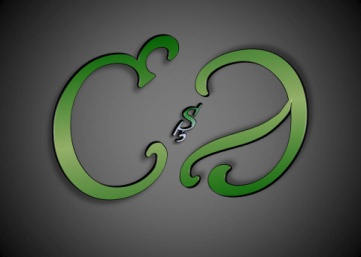                                                                                  VOLUNTARINUME ŞI PRENUMECLASABARGOVAN ANDREEAIX FBALAN TEODORAIX FRACILA RALUCAXI CTUTELEA THEONA IASMINAXI CALDEA MIHAELAX ECORLATAN GESICAX EDRAJMICI ILIUTAX EDRELCIUC DIANA MARIAX EFRANCUL ALEXANDRA MARIAX EIASINOVSCHI MADALINA ANDREEAX ELUCUTARI IONELA X EMELEN ANDREIX EMORARU IONEL EMANUELX EPINTILESCU ADRIANX ETURCU CATALINX ETARAN FLORENTINX EVASILIU ALEXANDRUX EVOUCIUC ADRIANX EZBRANCA ANA-MARIAX ECANDREA BOGDANXII C